	Vadovaudamasi Lietuvos Respublikos vietos savivaldos įstatymo 6 straipsnio 13 ir 24 punktais, Lietuvos Respublikos valstybės ir savivaldybių turto valdymo, naudojimo ir disponavimo juo įstatymo 6 straipsnio 2 punktu ir atsižvelgdama į Lietuvos nacionalinės Martyno Mažvydo bibliotekos 2019 m. vasario 7 d. raštą Nr. SD-19-101 „Dėl sutikimo priimti valstybės turtą“, Pagėgių savivaldybės taryba n u s p r e n d ž i a:	1. Sutikti priimti Pagėgių savivaldybės nuosavybėn savarankiškosioms savivaldybės funkcijoms įgyvendinti valstybei nuosavybės teise priklausantį ir šiuo metu Nacionalinės bibliotekos patikėjimo teise valdomą trumpalaikį materialųjį turtą:	2. Įpareigoti Pagėgių savivaldybės administracijos direktorių Savivaldybės vardu pasirašyti šiame sprendime nurodyto turto perdavimo − priėmimo aktą.              3.  Perimtą trumpalaikį materialųjį turtą perduoti Pagėgių savivaldybės Vydūno viešajai bibliotekai.	4. Sprendimą paskelbti Pagėgių savivaldybės interneto svetainėje www.pagegiai.lt.	Šis sprendimas gali būti skundžiamas Regionų apygardos administracinio teismo Klaipėdos rūmams (Galinio Pylimo g. 9, 91230 Klaipėda) Lietuvos Respublikos administracinių bylų teisenos įstatymo nustatyta tvarka per 1 (vieną) mėnesį nuo sprendimo paskelbimo dienos. Savivaldybės meras				         Virginijus Komskis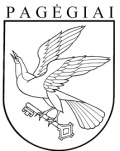 Pagėgių savivaldybės tarybasprendimas SUTIKIMO PRIIMTI valstybės turtą2019 m. kovo 26 d. Nr. T-47PagėgiaiEil. Nr.Perduodamo turto pavadinimasKiekisvnt.Vieneto įsigijimo vertė (eurais)Vieneto likutinė vertė (eurais)Bendra likutinė vertė (eurais)1.Knyga. Juozas Urbšys: gyvenimu liudiju istoriją14,544,544,542.Knyga. Petras Klimas: visada ieškau Lietuvos14,954,954,953. Mstislavo Dobužinskio heraldika: ne tik mokslas, bet ir menas120,3320,3320,334.„Lietuvos bibliografija. Serija B. Periodiniai leidiniai lietuvių kalba, 1823-1940. D.1. Poligrafiniu būdu spausdinti leidiniai. Kn. 1-2“145,7845,7845,78Iš viso:75,6075,6075,60